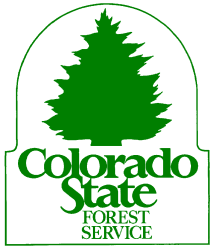 	Woodland Park District         113 So. BoundaryFebruary 24, 2012Tall Pines HOA807 Piney Ridge Wy.Monument, CO 80132Dear Bill and Tall Pines Home Owners Association:On February 21, 2012, we (Colorado State Forest Service) conducted an inspection on 52 lots in your subdivision for mountain pine beetle (MPB), Ips beetle and other forest health related issues. During our inspection we identified five active MPB. At this time we did not identify any active Ips beetle trees or other significant damaging agents. The locations of these trees are identified on the attached aerial photos and also on the attached spread sheet.Insect and disease activity in and around Tall Pines is at normal operating levels from our observations. We predict an increase in tree mortality as dry conditions persist, even with the significant amount of summer moisture we received this year. We appreciate the proactive efforts the development has made so far and hope it will continue in the future.I would like to commend your HOA on being so actively involved in MPB and Ips prevention and sound forest management.If you have any further questions, feel free to contact me at (719) 687-2921.Sincerely,Michael TillForesterColorado State Forest ServiceWoodland Park District*Note, your invoice does not reflect the actual hours worked due to a rate increase after cost estimate was given. The invoice reflects the cost of work before rate increase occurred.